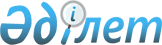 Шаруа немесе фермерлік қожалығын, немесе тауарлы ауыл шаруашылығы өндірісін жүргізу үшін азаматтарға, мемлекеттік емес заңды тұлғаларға, шетел азаматтарына, азаматтығы жоқ адамдарға және шетелдік заңды тұлғаларға жеке меншікке немесе жер пайдалануға берілетін ауыл шаруашылығы мақсатындағы жер телімдерінің ең аз көлемдері туралы
					
			Күшін жойған
			
			
		
					Қостанай облысы әкімдігінің 2009 жылғы 20 қарашадағы № 9бр қаулысы және Қостанай облысы мәслихатының 2009 жылғы 20 қарашадағы № 235 шешімі. Қостанай облысының Әділет департаментінде 2009 жылғы 31 желтоқсанда № 3701 тіркелді. Күші жойылды - Қостанай облысы мәслихатының 2015 жылғы 11 желтоқсандағы № 471 шешімімен және Қостанай облысы әкімдігінің 2015 жылғы 11 желтоқсандағы № 6 қаулысымен

      Ескерту. Күші жойылды - Қостанай облысы мәслихатының 11.12.2015  № 471 шешімімен және Қостанай облысы әкімдігінің 11.12.2015 № 6 қаулысымен (алғашқы ресми жарияланған күнiнен кейiн күнтiзбелiк он күн өткен соң қолданысқа енгiзiледi).      "Қазақстан Республикасындағы жергілікті мемлекеттік басқару және өзін-өзі басқару туралы" Қазақстан Республикасы Заңының 6-бабы 1-тармағының 13) тармақшасы мен 27-бабы 1-тармағының 8) тармақшасына және Қазақстан Республикасы Жер кодексінің 50-бабы 5-тармағына сәйкес Қостанай облысының әкімдігі ҚАУЛЫ ЕТЕДІ және Қостанай облыстық мәслихаты ШЕШТІ: 



      1. Ауыл шаруашылығы мақсатындағы жер телімдерінің Қостанай облысының бір әкімшілік ауданының (қаласының) шегіндегі ең аз көлемдері белгіленсін, олар:

      1) жеке меншік құқығымен Қазақстан Республикасы азаматтарына шаруа немесе фермер қожалығын жүргізу үшін мемлекеттен сатып алу шартымен немесе уақытша өтеулі жер пайдалануға (жалға) беру құқығымен, аудандар (қалалар) бөлігінде, қосымшаға сәйкес;

      2) жеке меншік құқығымен Қазақстан Республикасының мемлекеттік емес заңды тұлғаларына және олардың үлестес тұлғаларына тауарлы ауыл шаруашылығы өндірісін жүргізу үшін мемлекеттен сатып алу шартымен немесе уақытша өтеулі жер пайдалануға (жалға) беру құқығымен, аудандар (қалалар) бөлігінде, қосымшаға сәйкес;

      3) уақытша өтеулі жер пайдалануға (жалға) беру құқығымен, 10 жылға дейінгі мерзімге, шетелдік азаматтарға, азаматтығы жоқ адамдарға және шетелдік заңды тұлғаларға тауарлы ауыл шаруашылығы өндірісін жүргізу үшін, аудандар және қалалар бөлігінде, қосымшаға сәйкес беріледі.



      2. Осы Қостанай облысы әкімдігінің қаулысы және Қостанай облыстық мәслихатының шешімі алғашқы рет ресми жарияланған күнінен бастап он күнтізбелік күн өткен соң қолданысқа енгізіледі.      Қостанай облысының әкімі                          С. Кулагин      Сессия төрағасы                                 Е. Темірбаев       Қостанай облыстық

      мәслихатының хатшысы                               Ғ. Сағиев      КЕЛІСІЛДІ      "Қостанай облысы әкімдігінің 

      жер қатынастары басқармасы"

      мемлекеттік мекемесінің бастығы 

      _________________ А. Мәдиев       

Әкімдіктің          

2009 жылғы 20 қарашадағы    

№ 9бр қаулысына және мәслихаттың

2009 жылғы 20 қарашадағы    

№ 235 шешіміне қосымша      Қостанай облысының бір әкімшілік ауданының (қаласының) шегіндегі ауыл шаруашылығы мақсатындағы жер телімдерінің

ең аз көлемдеріТаблицаның жалғасы 
					© 2012. Қазақстан Республикасы Әділет министрлігінің «Қазақстан Республикасының Заңнама және құқықтық ақпарат институты» ШЖҚ РМК
				Р/с

№Ауданның

(қаланың)

атауыЖеке меншік құқығымен немесе уақытша

қайтарымды жер пайдалану құқығымен

(жалға) берілетін жер телімінің ең аз

көлемі, гектарменЖеке меншік құқығымен немесе уақытша

қайтарымды жер пайдалану құқығымен

(жалға) берілетін жер телімінің ең аз

көлемі, гектарменЖеке меншік құқығымен немесе уақытша

қайтарымды жер пайдалану құқығымен

(жалға) берілетін жер телімінің ең аз

көлемі, гектарменЖеке меншік құқығымен немесе уақытша

қайтарымды жер пайдалану құқығымен

(жалға) берілетін жер телімінің ең аз

көлемі, гектарменР/с

№Ауданның

(қаланың)

атауыҚазақстан

Республикасы

азаматтарына шаруа

немесе фермерлік

қожалығын жүргізу

үшін Қазақстан

Республикасы

азаматтарына шаруа

немесе фермерлік

қожалығын жүргізу

үшін мемлекеттік емес

заңды тұлғаларға

және олардың

үлестік тұлғаларына

тауарлы ауыл

шаруашылығы

өндірісін жүргізу

үшінмемлекеттік емес

заңды тұлғаларға

және олардың

үлестік тұлғаларына

тауарлы ауыл

шаруашылығы

өндірісін жүргізу

үшінР/с

№Ауданның

(қаланың)

атауыБарлығыоның ішінде

суармалыБарлығыоның ішінде

суармалы1234561Алтынсарин3416012Амангелді2301120013Әулиекөл47179014Денисов42138015Жангелдин3401400016Жітіқара50133017Қамысты80173018Қарабалық30124019Қарасу431400110Қостанай34150111Мендіқара221110112Науырзым1001610113Сарыкөл311270114Таран40150115Ұзынкөл55180116Федоров281320117Қостанай

қаласы28140118Арқалық

қаласы12011401Уақытша қайтарымды жер пайдалану құқығымен

(жалға) 10 жылға дейінгі мерзімге берілетін жер

телімінің ең аз көлемі, гектарменУақытша қайтарымды жер пайдалану құқығымен

(жалға) 10 жылға дейінгі мерзімге берілетін жер

телімінің ең аз көлемі, гектарменУақытша қайтарымды жер пайдалану құқығымен

(жалға) 10 жылға дейінгі мерзімге берілетін жер

телімінің ең аз көлемі, гектарменУақытша қайтарымды жер пайдалану құқығымен

(жалға) 10 жылға дейінгі мерзімге берілетін жер

телімінің ең аз көлемі, гектарменшетелдік азаматтарға

және азаматтығы жоқ

адамдарға тауарлы ауыл

шаруашылығы өндірісін

жүргізу үшіншетелдік азаматтарға

және азаматтығы жоқ

адамдарға тауарлы ауыл

шаруашылығы өндірісін

жүргізу үшіншетелдік заңды

тұлғаларға тауарлы ауыл

шаруашылығы өндірісін

жүргізу үшіншетелдік заңды

тұлғаларға тауарлы ауыл

шаруашылығы өндірісін

жүргізу үшінБарлығыоның ішінде

суармалыБарлығыоның ішінде

суармалы789103416012301120014717901421380134014000150133018017301301240143140013415012211101100161013112701401501551801281320128140112011401